Staff Support:   Attending Steering Committee Members	Note-taker: Melanie BomierInvitees:Pre-work:Policy Committee. Members:  Frank Jewell, Marv Bodie, Russ Kurhajetz, Al Moline, Chuck Bainter, Reginald DeFoePresent: All members except Frank Jewell. Al moline could listen but not be heard by the group due to technical difficulties. Marcia Stromgren, the alternate from South St. Louis, was present on the call.Steering Committee Members; Jeff Hrubes, Erin Loeffler, BWSR staffPresent: Kate Kubiak, Erin Loeffler, Jeff Hrubes, Anita Provinzino, Melanie Bomier, Tara SolemReview Advisory Committee Selection Draft “Application” and Strategy Review 3/9/20 Meeting #1 minutesAgenda Items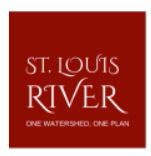 Policy Committee  Meeting #2Date: June 29, 2020Policy Committee  Meeting #2Time: 9:00-10:00 a.m.Policy Committee  Meeting #2Location: Virtual* Via Google MeetsTopicPurposeLeadTime AllotedRoll Call – 9:05 Russ Kurhajetz, Chuck Bainter, Reginald DeFoe, Marv Bodie, Marcia Stromgren (South St Louis SWCD Alternate). It was noted that because the meeting is virtual, voting will be taken by roll call. Vice Chair Kurhajetz will lead the meeting in Chair Jewell’s absence. INFOChair5 minReview & approve agendaM/S Bodie/Bainter to approve the agendaDECISIONChair5 minApprove 3/9/20 minutesM/S  Stromgren/Bainter to approve meeting minutesDECISIONChair5 minOverview of Planning AreaThe advisory committee proposes subdividing the watershed into four areas: Fond du Lac Reservation, Cloquet River Subwatershed, Duluth Urban Area/North Shore Streams (or Superior Streams) and the greater St Louis River Watershed.INFOKubiak15 minHighlights of comments received during 60-day Intent To Plan comment periodComments from State Agencies were reviewed. Highlights from each letter were read aloud by Kubiak. No comment was received from MN Department of Agriculture. Kate will follow up with the agency contact.INFOKubiak10 minUpdate on Consultant RFP processThe RFP was sent to 8 consultants within the  1W1P  planning area. Responses are due by July 10. Interviews will be conducted with the top condidates with a selection announced by July 27. INFOKubiak5 minProposed strategy for assembling the Advisory CommitteeKate provided an overview of the proposed strategy for accepting applications to the Advisory Committee in addition to the state agencies and Steering Team members who are required to participate. It was requested to include a representative from each demographic. Examples include a farmer, business owner, and waterfront property landowner, etc.M/S Bodie/Stromgren to proceed with the proposed application strategy for assembling the Advisory Committee.DECISIONChair10 minAdjournNext meeting TBD in August. Kate will follow up with Doodle Poll.M/S Stromgren/Bainter to adjourn at 9:58 amDECISIONChair